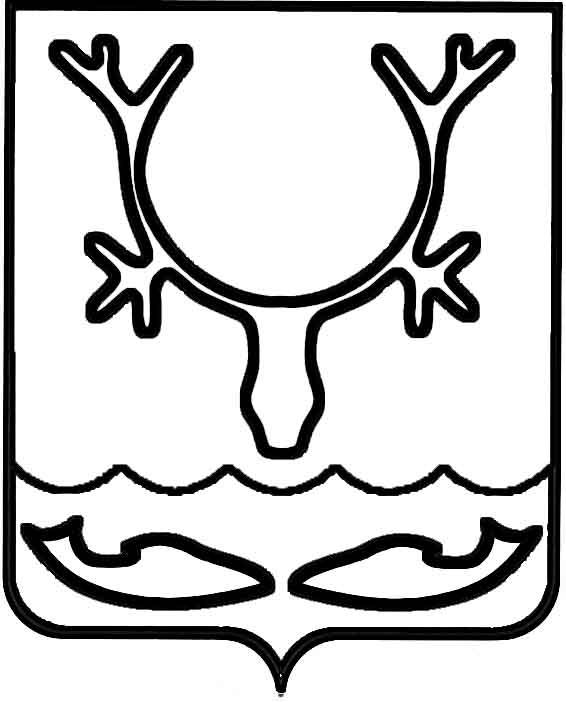 Администрация МО "Городской округ "Город Нарьян-Мар"ПОСТАНОВЛЕНИЕот “____” __________________ № ____________		г. Нарьян-МарО внесении изменения в постановление Администрации МО "Городской округ "Город Нарьян-Мар" от 04.05.2017 № 534 "Об утверждении Положения о порядке вынесения предупреждений собственникам жилья и нанимателям жилых помещений муниципального жилищного фонда             по договорам социального (специализированного), коммерческого найма в связи с бесхозяйственным содержанием жилых помещений, расположенных на территории муниципального образования "Городской "Город Нарьян-Мар" В связи с организационно-штатными мероприятиями в МКУ "Управление городского хозяйства г. Нарьян-Мара" Администрация МО "Городской округ "Город Нарьян-Мар"П О С Т А Н О В Л Я Е Т:Внести изменение в постановление Администрации МО "Городской округ "Город Нарьян-Мар" от 04.05.2017 № 534 "Об утверждении Положения о порядке вынесения предупреждений собственникам жилья и нанимателям жилых           помещений муниципального жилищного фонда по договорам социального (специализированного), коммерческого найма в связи с бесхозяйственным содержанием жилых помещений, расположенных на территории муниципального   образования "Городской округ "Город Нарьян-Мар" (в ред. от 29.11.2018), изложив  Приложение 2 в следующей редакции: "Приложение 2СОСТАВКОМИССИИ, ОСУЩЕСТВЛЯЮЩЕЙ ОСМОТР ЖИЛОГО ПОМЕЩЕНИЯНастоящее постановление вступает в силу со дня его официального опубликования.1804.2019434Динискина Е.А.– начальник управления муниципального имущества                     и земельных отношений Администрации МО "Городской округ "Город Нарьян-Мар", председатель комиссии;Черноусов А.В. – начальник управления строительства, ЖКХ и градостроительной деятельности Администрации МО "Городской округ "Город Нарьян-Мар", заместитель председателя комиссии;Максимовский В.В.– инженер отдела управления муниципальным имуществом и регистрации прав собственности управления муниципального имущества и земельных отношений Администрации МО "Городской округ "Город Нарьян-Мар", секретарь комиссии.Члены комиссии:Бобрикова В.В.– начальник отдела по муниципальному жилищному фонду МКУ "Управление городского хозяйства г. Нарьян-Мара" 
(по согласованию);Мокроусов С.Н.– начальник отдела муниципального контроля Администрации МО "Городской округ "Город Нарьян-Мар";Руденко А.В.– заместитель директора муниципального казенного учреждения "Управление городского хозяйства г. Нарьян-Мара" (по согласованию);Хабаров А.Ф.– ведущий менеджер отдела ЖКХ, дорожного хозяйства                   и благоустройства управления строительства, ЖКХ                         и градостроительной деятельности Администрации МО "Городской округ "Город Нарьян-Мар";– участковый уполномоченный полиции УМВД России 
по НАО (по согласованию).".Глава МО "Городской округ "Город Нарьян-Мар" О.О.Белак